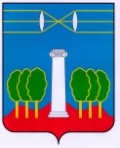 СОВЕТ ДЕПУТАТОВГОРОДСКОГО ОКРУГА КРАСНОГОРСКМОСКОВСКОЙ ОБЛАСТИР Е Ш Е Н И Е                                          от   24.06.2021   № 569/43О награждении Почётной грамотой депутата Московской областной Думы Уткиной  Г.С.За плодотворное сотрудничество с представительным органом  и профессиональную поддержку, значительный вклад в развитие местного самоуправления городского округа Красногорск, Совет депутатов РЕШИЛ:Наградить Почетной грамотой Совета депутатов городского округа Красногорск с вручением памятного сувенира депутата Московской областной Думы Уткину Галину Сергеевну.ПредседательСовета депутатов                                           			               С.В. ТрифоновРазослать: в дело, Совет, Уткиной Г.С.